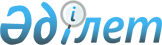 Аршалы ауданында 2010 жылға төлемді қоғамдық жұмыстарды ұйымдастыру туралы
					
			Күшін жойған
			
			
		
					Ақмола облысы Аршалы ауданы әкімдігінің 2009 жылғы 20 желтоқсандағы № А-789 қаулысы. Ақмола облысы Аршалы ауданының Әділет басқармасында 2009 жылғы 25 желтоқсанда № 1-4-159 тіркелді. Күші жойылды - Ақмола облысы Аршалы ауданы әкімдігінің 2011 жылғы 10 қаңтардағы  № А-02 қаулысымен

      Ескерту. Күші жойылды - Ақмола облысы Аршалы ауданы әкімдігінің 2011.01.10  № А-02 қаулысымен      Қазақстан Республикасының 2001 жылдың 23 қантардағы «Қазақстан Республикасындағы жергілікті мемлекеттік басқару және өзін-өзі басқару туралы», 2001 жылдың 23 қантардағы «Халықты жұмыспен қамту туралы» Заңдарына және Қазақстан Республикасы Үкіметінің 2001 жылдың 19 маусымдағы № 836 қаулысымен бекітілген қоғамдық жұмыстарды ұйымдастыру және қаржыландыру Ережелеріне сәйкес халықты жұмыспен қамтамасыз ету мақсатында, Аршалы ауданының әкімдігі ҚАУЛЫ ЕТЕДІ:



      1. 2010 жылы төлемді қоғамдық жұмыстар өткізетін кәсіпорындар мен ұйымдардың ұсынылған тізбесі бекітілсін.



      2. 2010 жылы «Аршалы ауданының жұмыспен қамту және әлеуметтік бағдарламалар бөлімі» мемлекеттік мекемесі Аршалы кентінде және ауылдық, селолық округтердің кәсіпорындарында және мекемелерінде жұмыссыздар үшін төлемді қоғамдық жұмыстарды ұйымдастырсын.



      3. Төлемді қоғамдық жұмыстармен айналысатын жұмыссыздардың еңбекақыларын төлеу нақты орындалған жұмыстары үшін 2010 жылда белгіленген, айлық ең төменгі еңбекақы мөлшерінен кем болмауы және жергілікті бюджет есебінен төленсін.



      4. «Аршалы ауданының қаржы бөлімі» мемлекеттік мекемесі қоғамдық жұмыстарды 2010 жылға аудан бюджетінде осы мақсатта қарастырылған қаржы көлемінде қаржыландыруды қамтамасыз етсін.



      5. Осы қаулының орындалуын бақылау Аршалы ауданының әкімі орынбасарының міндетін атқарушы Бекет Тұрсынханұлы Ақшинеевқа жүктелсін.



      6. Осы қаулы Аршалы ауданының Әділет басқармасында мемлекеттік тіркеуден өткен күннен күшіне енеді және ресми жарияланған күннен бастап қолданысқа енгізіледі.      Аршалы ауданының

      әкімі                                      Е.Маржықпаев      КЕЛІСІЛДІ:      «Аршалы ауданының

      жұмыспен қамту және

      әлеуметтік бағдарламалар

      бөлімі» мемлекеттік

      мекемесінің бастығы                        Б.Сыздықова      «Аршалы аудандық

      мұрағаты» мемлекеттік

      мекемесінің бастығы                        М.Руденко      «Аршалы ауданының қаржы

      бөлімі» мемлекеттік

      мекемесінің бастығы                        Е.Андрух      Ақмола облысы

      Аршалы аудандық

      сотының төрағасы                           М.Әміров      Ақмола облысы

      Аршалы ауданының

      Әділет басқармасының

      бастығы                                    К.Оспанова      Аршалы ауданының

      мемлекеттік еңбек

      инспекциясы бастығы                        Е.Татымтаев      «Аршалы аудандық

      ішкі істер бөлімі»

      бастығы полиция майоры                     Б.Ж.Саханов      Аршалы ауданы бойынша

      мемлекеттік санитарлық-

      эпидемиологиялық қадағалау

      басқармасының бастығы                      О.Кәкімбеков      «Аршалы ауданының қорғаныс

      істері жөніндегі бөлімі»

      мемлекеттік мекемесінің

      бастығы майор                              Р.Нүркеев

Аршалы ауданы әкімдігінің

2010 жылдың 20 желтоқсан

№ А-789 қаулысымен бекітілгенАршалы ауданы бойынша 2010 жылда ұйымдардың тізбесі, қоғамдық жұмыстардың көлемі мен нақты жағдайлары, қатысушылардың еңбегіне төленетін ақының мөлшері және оларды қаржыландыру көздері.
					© 2012. Қазақстан Республикасы Әділет министрлігінің «Қазақстан Республикасының Заңнама және құқықтық ақпарат институты» ШЖҚ РМК
				№Ұйымдардың атауыЖұмыс түрлеріЖұмыс көлеміНақты жағ-

дайларЕңбек-

ақы мөлше-

ріҚар-

жылан-

дыру көзі12345671«Жібек жолы ауылдық округ әкімінің аппараты» мемлекеттік мекемесіҚұжаттарды өңдеуде көмектесу, тазалау және жөндеу жұмыстарына қатысу349,2Еңбек шартыЕң төмен-

гі еңбек-

ақыдан төмен емесжергі-

лікті бюджет2«Бірсуат селолық округ әкімінің аппараты» мемлекеттік мекемесіҚұжаттарды өңдеуде көмектесу, тазалау және жөндеу жұмыстарына қатысу349,2Еңбек шартыЕң төмен-

гі еңбек-

ақыдан төмен емесжергі-

лікті бюджет3«Аршалы кенті әкімінің аппараты» мемлекеттік мекемесіҚұжаттарды өңдеуде көмектесу, тазалау және жөндеу жұмыстарына қатысу2182,2Еңбек шартыЕң төмен-

гі еңбек-

ақыдан төмен емесжергі-

лікті бюджет4«Ақбұлақ селолық округ әкімінің аппараты» мемлекеттік мекемесіҚұжаттарды өңдеуде көмектесу, тазалау және жөндеу жұмыстарына қатысу480,1Еңбек шартыЕң төмен-

гі еңбек-

ақыдан төмен емесжергі-

лікті бюджет5«Арнасай ауылдық округ әкімінің аппараты» мемлекеттік мекемесіҚұжаттарды өңдеуде көмектесу, тазалау және жөндеу жұмыстарына қатысу436,4Еңбек шартыЕң төмен-

гі еңбек-

ақыдан төмен емесжергі-

лікті бюджет6«Волгодонов селолық округ әкімінің аппараты» мемлекеттік мекемесіҚұжаттарды өңдеуде көмектесу, тазалау және жөндеу жұмыстарына қатысу480,1Еңбек шартыЕң төмен-

гі еңбек-

ақыдан төмен емесжергі-

лікті бюджет7«Ижевск  селолық округ әкімінің аппараты» мемлекеттік мекемесіҚұжаттарды өңдеуде көмектесу, тазалау және жөндеу жұмыстарына қатысу436,4Еңбек шартыЕң төмен-

гі еңбек-

ақыдан төмен емесжергі-

лікті бюджет8«Константинов селолық округ әкімінің аппараты» мемлекеттік мекемесіҚұжаттарды өңдеуде көмектесу, тазалау және жөндеу жұмыстарына қатысу611,0Еңбек шартыЕң төмен-

гі еңбек-

ақыдан төмен емесжергі-

лікті бюджет9«Турген ауылдық округ әкімінің аппараты» мемлекеттік мекемесіҚұжаттарды өңдеуде көмектесу, тазалау және жөндеу жұмыстарына қатысу349,2Еңбек шартыЕң төмен-

гі еңбек-

ақыдан төмен емесжергі-

лікті бюджет10«Михайлов селолық округ әкімінің аппараты» мемлекеттік мекемесіҚұжаттарды өңдеуде көмектесу, тазалау және жөндеу жұмыстарына қатысу567,4Еңбек шартыЕң төмен-

гі еңбек-

ақыдан төмен емесжергі-

лікті бюджет11«Бұлақсай ауылдық округ әкімінің аппараты» мемлекеттік мекемесіҚұжаттарды өңдеуде көмектесу, тазалау және жөндеу жұмыстарына қатысу392,8Еңбек шартыЕң төмен-

гі еңбек-

ақыдан төмен емесжергі-

лікті бюджет12«Сараба селолық округ әкімінің аппараты» мемлекеттік мекемесіҚұжаттарды өңдеуде көмектесу, тазалау және жөндеу жұмыстарына қатысу480,0Еңбек шартыЕң төмен-

гі еңбек-

ақыдан төмен емесжергі-

лікті бюджет13«Анар селолық округ әкімінің аппараты» мемлекеттік мекемесіҚұжаттарды өңдеуде көмектесу, тазалау және жөндеу жұмыстарына қатысу480,0Еңбек шартыЕң төмен-

гі еңбек-

ақыдан төмен емесжергі-

лікті бюджет14«Аршалы ауданының қорғаныс істері жөнінде бөлімі» мемлекеттік мекемесіҚұжаттарды өңдеуде көмектесу, тазалау және жөндеу жұмыстарына қатысу174,6Еңбек шартыЕң төмен-

гі еңбек-

ақыдан төмен емесжергі-

лікті бюджет15Аршалы аудандық Әділет БасқармасыҚұжаттарды өңдеуде көмектесу, тазалау және жөндеу жұмыстарына қатысу436,4Еңбек шартыЕң төмен-

гі еңбек-

ақыдан төмен емесжергі-

лікті бюджет16«Аршалы ауданының тұрғын-үй коммуналдық шаруашылығы, жолаушылар көлігі және автомобиль жолдары бөлімі» мемлекеттік мекемесіҚұжаттарды өңдеуде көмектесу, тазалау және жөндеу жұмыстарына қатысу130,9Еңбек шартыЕң төмен-

гі еңбек-

ақыдан төмен емесжергі-

лікті бюджет17№ 1 Аршалы орта мектебіҚұжаттарды өңдеуде көмектесу, тазалау және жөндеу жұмыстарына қатысу174,6Еңбек шартыЕң төмен-

гі еңбек-

ақыдан төмен емесжергі-

лікті бюджет18№ 2 Аршалы орта мектебіҚұжаттарды өңдеуде көмектесу, тазалау және жөндеу жұмыстарына қатысу174,6Еңбек шартыЕң төмен-

гі еңбек-

ақыдан төмен емесжергі-

лікті бюджет19«Аршалы аудандық мұрағаты» мемлекеттік мекемесіҚұжаттарды өңдеуде көмектесу, тазалау және жөндеу жұмыстарына қатысу174,6Еңбек шартыЕң төмен-

гі еңбек-

ақыдан төмен емесжергі-

лікті бюджет20«Аршалы аудандық Балалар шығармашылық орталығы» мемлекеттік коммуналдық қазыналық кәсіпорын.Құжаттарды өңдеуде көмектесу, тазалау және жөндеу жұмыстарына қатысу43,6Еңбек шартыЕң төмен-

гі еңбек-

ақыдан төмен емесжергі-

лікті бюджет21«Аршалы аудандық жас техниктер станциясы» мемлекеттік коммуналдық қазыналық кәсіпорын.Құжаттарды өңдеуде көмектесу, тазалау және жөндеу жұмыстарына қатысу87,3Еңбек шартыЕң төмен-

гі еңбек-

ақыдан төмен емесжергі-

лікті бюджет22«Аршалы аудандық Ішкі Істер Бөлімі» мемлекеттік мекемесіҚұжаттарды өңдеуде көмектесу, тазалау және жөндеу жұмыстарына қатысу174,6Еңбек шартыЕң төмен-

гі еңбек-

ақыдан төмен емесжергі-

лікті бюджет23«Аршалы аудандық Ішкі істер бөлімінің Жол полициясы бөлімі» мемлекеттік мекемесіҚұжаттарды өңдеуде көмектесу, тазалау және жөндеу жұмыстарына қатысу174,6Еңбек шартыЕң төмен-

гі еңбек-

ақыдан төмен емесжергі-

лікті бюджет24«Аршалы аудандық Ішкі істер бөлімінің көші-қон полициясы бөлімі» мемлекеттік мекемесіҚұжаттарды өңдеуде көмектесу, тазалау және жөндеу жұмыстарына қатысу174,6Еңбек шартыЕң төмен-

гі еңбек-

ақыдан төмен емесжергі-

лікті бюджет25«Аршалы ауданының сәулет және қала құрылыс бөлімі» мемлекеттік мекемесіҚұжаттарды өңдеуде көмектесу, тазалау және жөндеу жұмыстарына қатысу130,9Еңбек шартыЕң төмен-

гі еңбек-

ақыдан төмен емесжергі-

лікті бюджет26«Балалар музыкалық мектебі» мемлекеттік коммуналдық қазыналық кәсіпорынҚұжаттарды өңдеуде көмектесу, тазалау және жөндеу жұмыстарына қатысу43,6Еңбек шартыЕң төмен-

гі еңбек-

ақыдан төмен емесжергі-

лікті бюджет27Аршалы аудандық Вячеслав орта мектебіҚұжаттарды өңдеуде көмектесу, тазалау және жөндеу жұмыстарына қатысу392,8Еңбек шартыЕң төмен-

гі еңбек-

ақыдан төмен емесжергі

лікті бюджет28Қазақстан Республикасы Денсаулық сақтау Министрлігінің Комитет Департаменті Аршалы ауданы бойынша мемлекеттік санитарлық эпидемиологиялық қадағалау БасқармасыҚұжаттарды өңдеуде көмектесу, тазалау және жөндеу жұмыстарына қатысу174,6Еңбек шартыЕң төмен-

гі еңбек-

ақыдан төмен емесжергі-

лікті бюджет29«Ақмола облысы бойынша бақылау және әлеуметтік қорғау жөніндегі Департаменті» Аршалы ауданы бойынша мемлекеттік инспекциясы мемлекеттік мекемесіҚұжаттарды өңдеуде көмектесу, тазалау және жөндеу жұмыстарына қатысу43,6Еңбек шартыЕң төмен-

гі еңбек-

ақыдан төмен емесжергі-

лікті бюджет30Аршалы ауданы әкім аппаратының мемлекеттік-

құқықтық бөліміҚұжаттарды өңдеуде көмектесу, тазалау және жөндеу жұмыстарына қатысу174,6Еңбек шартыЕң төмен-

гі еңбек-

ақыдан төмен емесжергі-

лікті бюджет31Ақмола облысы Әкімшілік сотының сот орындаушысы Аршалы аумақтық бөліміҚұжаттарды өңдеуде көмектесу, тазалау және жөндеу жұмыстарына қатысу174,6Еңбек шартыЕң төмен-

гі еңбек-

ақыдан төмен емесжергі-

лікті бюджет32Ақмола облысының Аршалы аудандық сотыҚұжаттарды өңдеуде көмектесу, тазалау және жөндеу жұмыстарына қатысу261,9Еңбек шартыЕң төмен-

гі еңбек-

ақыдан төмен емесжергі-

лікті бюджетБарлығы:10911,0